ПРАВИТЕЛЬСТВО КАЛУЖСКОЙ ОБЛАСТИПОСТАНОВЛЕНИЕВ соответствии с Законом Калужской области «О нормативных правовых актах органов государственной власти Калужской области» Правительство Калужской области ПОСТАНОВЛЯЕТ:1. Внести в постановление Правительства Калужской области от 31.01.2019  № 53 «Об утверждении государственной программы Калужской области «Развитие физической культуры и спорта в Калужской области» (в ред. постановлений Правительства Калужской области от 31.05.2019 № 333, от 22.07.2019 № 459, от 02.09.2019 № 553, от 18.12.2019 № 814, от 17.03.2020 № 199, от 02.06.2020 № 424, от 24.09.2020 № 743, от 18.11.2020 № 870, от 19.03.2021 № 147) (далее – постановление) следующие изменения:1.1. В приложении «Государственная программа Калужской области «Развитие физической культуры и спорта в Калужской области» к постановлению                                   (далее – Программа):1.1.1. В паспорте Программы: 1.1.1.1. Строку 8 изложить в следующей редакции:1.1.1.2. Дополнить новой строкой 9 следующего содержания:1.1.2. В разделе 1 «Приоритеты региональной политики в сфере реализации государственной программы» Программы:1.1.2.1. Абзац четвертый после слов «от 29.01.2020 № 50» дополнить словами 
«, от 26.11.2020 № 894».1.1.2.2. В пункте 1 слова «доли населения, систематически занимающегося физической культурой и спортом, в общей численности населения в возрасте от 3 до 79 лет» заменить словами «доли граждан, систематически занимающихся физической культурой и спортом».1.1.2.3. В пункте 2 слово «населения» заменить словами «граждан».1.1.3. В разделе 2 «Индикаторы достижения целей и решения задач государственной программы» Программы:1.1.3.1.  Таблицу «Сведения об индикаторах государственной программы и их значениях» изложить в следующей редакции:1.1.3.2. В абзаце после таблицы «Сведения об индикаторах государственной программы и их значениях» после слов «от 23.04.2020 № 315» дополнить словами «, от  26.05.2020 № 402».1.1.4. Пункт 4.2.3. подраздела 3.1 «Подпрограмма Развитие физической культуры, массового спорта и спорта высших достижений» изложить в следующей редакции:«4.2.3. «Доля граждан, систематически занимающегося физической культурой и спортом».».1.1.5. Пункт 7.2.1 подраздела 3.3. «Подпрограмма «Развитие материально-технической базы для занятий населения области физической культурой и спортом» изложить в следующей редакции:«7.2.1. «Доля граждан, систематически занимающегося физической культурой и спортом».».1.1.6. В разделе 6 «Подпрограммы государственной программы» Программы:1.1.6.1.  В подразделе 6.1 «Подпрограмма 1 «Развитие физической культуры, массового спорта и спорта высших достижений» государственной программы» (далее – подпрограмма 1):1.1.6.1.1.  В паспорте Подпрограммы 1:1.1.6.1.1.1. Строку 8 изложить в следующей редакции:1.1.6.1.1.2. Строку 9 изложить в следующей редакции:1.1.6.1.2.В разделе 3 «Механизм реализации подпрограммы 1» подпрограммы 1:1.1.6.1.2.1. Абзац пятый подпункта «б» пункта 3.2 после слов «от 30.09.2019 № 445»  дополнить словами «, от 04.03.2021 № 90».1.1.6.1.2.2.  Пункт 3.3. после слов «от 07.03.2019 № 144» дополнить словами 
«, от 18.06.2020 № 480».1.1.6.1.3. В разделе 4 «Перечень мероприятий подпрограммы «Развитие физической культуры, массового спорта и спорта высших достижений» столбец второй строки 2.2.1.4 после слов «от 30.09.2019 № 445» дополнить словами 
«, от 04.03.2021 № 90».1.1.6.2.  В подразделе 6.2 «Подпрограмма 2 «Повышение эффективности управления развитием отрасли физической культуры и спорта и системы подготовки спортивного резерва в Калужской области» государственной программы» (далее – подпрограмма 2):1.1.6.2.1.  В паспорте подпрограммы 2:1.1.6.2.1.1. Строку 8 изложить в следующей редакции:1.1.6.2.1.2. Строку 9 изложить в  следующей редакции:1.1.6.2.2. В разделе 3 «Механизм реализации подпрограммы 2» подпрограммы 2: 1.1.6.2.2.1.В пункте 3.1 после слов  «от 14.05.2020 № 148» дополнить словами «, от 24.11.2020 № 478».1.1.6.2.2.2. В пункте 3.8 после слов «от 18.11.2019 № 724» дополнить словами «, от 08.09.2020 № 700».1.1.6.3. В подразделе 6.3 «Подпрограмма 3 «Развитие материально-технической базы для занятий населения области физической культурой и спортом» государственной программы (далее – подпрограмма 3):1.1.6.3.1. В паспорте подпрограммы 3:1.1.6.3.1.1. Строку 8 изложить в следующей редакции:1.1.6.3.1.2. Строку 9 изложить в следующей редакции::1.1.6.3.2. Таблицу «Сведения о показателях подпрограммы 3 и их значениях» раздела 1 «Показатели достижения целей и решения задач подпрограммы 3» изложить в следующей редакции:1.1.6.3.3.   Раздел 3 «Механизм реализации подпрограммы 3» подпрограммы 3: 1.1.6.3.3.1. Дополнить новым пунктом 3.2 следующего содержания:«3.2. Реализация основного мероприятия по поставке и монтажу искусственных покрытий, хоккейных бортов, блок-контейнеров, универсальных уличных тренажеров и другого спортивного оборудования (в том числе экспертиза и контроль качества) (пункт 2 раздела 4) осуществляется путем:3.2.1. заключения и выполнения государственных контрактов министерством спорта Калужской области на закупку товаров, работ и услуг для обеспечения государственных нужд в соответствии с Федеральным законом «О контрактной системе в сфере закупок товаров, работ, услуг для обеспечения государственных и муниципальных нужд» (подпункт 2.1.1 пункта 2 раздела 4).».1.1.6.3.3.2. Пункты 3.2-3.7 считать пунктами 3.3-3.8.1.1.6.3.4.  Пункты 2, 2.1, 2.1.1. раздела 4 «Перечень мероприятий подпрограммы «Развитие материально-технической базы для занятий населения области физической культурой и спортом» подпрограммы 3 изложить в следующей редакции:2. Настоящее постановление вступает в силу в силу со дня его официального опубликования.Губернатор Калужской области                                                                 В.В. ШапшаО внесении изменений в постановление Правительства Калужской области 
от 31.01.2019 № 53 «Об утверждении государственной программы Калужской области «Развитие физической культуры и спорта в Калужской области» (в ред. постановлений Правительства Калужской области        от 31.05.2019 № 333, от 22.07.2019           № 459, от 02.09.2019 № 553, от 18.12.2019 № 814, от 17.03.2020 № 199, от 02.06.2020 № 424, от 24.09.2020 № 743, от 18.11.2020 № 870, от 19.03.2021 № 147)«8. Объемы финансиро-вания государст-венной программы за счет бюджетных ассигнова-нийИсточники финансирования Всего (тыс. руб.)в том числе по годам:в том числе по годам:в том числе по годам:в том числе по годам:в том числе по годам:в том числе по годам:«8. Объемы финансиро-вания государст-венной программы за счет бюджетных ассигнова-нийИсточники финансирования Всего (тыс. руб.)201920202021202220232024«8. Объемы финансиро-вания государст-венной программы за счет бюджетных ассигнова-нийВСЕГО12 493 214,2072389093,3683459221,4571595786,4701789320,4121509392,5001750400,000«8. Объемы финансиро-вания государст-венной программы за счет бюджетных ассигнова-нийВ том числе «8. Объемы финансиро-вания государст-венной программы за счет бюджетных ассигнова-нийсредства област-ного бюдже-та8 824 442,0041312662,7281645993,3941190710,5701467987,2121456688,1001750400,000«8. Объемы финансиро-вания государст-венной программы за счет бюджетных ассигнова-нийиз них:«8. Объемы финансиро-вания государст-венной программы за счет бюджетных ассигнова-нийрасходы на обеспечение реализации государственной программы346346,56152714,34157941,14660801,16160074,00060074,00054741,913«8. Объемы финансиро-вания государст-венной программы за счет бюджетных ассигнова-нийВ том числе:«8. Объемы финансиро-вания государст-венной программы за счет бюджетных ассигнова-ний1.министерство спорта Калужской области193907,69930622,53432258,80433725,66132998,50032998,50031303,700«8. Объемы финансиро-вания государст-венной программы за счет бюджетных ассигнова-ний2.государственное казенное учреждение Калужской области «Централизованная бухгалтерия в сфере спорта»152438,86222091,80725682,34227075,50027075,50027075,50023438,213«8. Объемы финансиро-вания государст-венной программы за счет бюджетных ассигнова-нийсредства феде-рального бюджета3 668 772,2031076 430,6401813228,063405 075,900321 333,20052 704,4000,000»«9. Объемы финансиро-вания государст-венной программы за счет иных источников (справочно)Источники финанисрованияВсего (тыс. руб.)в том числе по годам:в том числе по годам:в том числе по годам:в том числе по годам:в том числе по годам:в том числе по годам:«9. Объемы финансиро-вания государст-венной программы за счет иных источников (справочно)Источники финанисрованияВсего (тыс. руб.)201920202021202220232024«9. Объемы финансиро-вания государст-венной программы за счет иных источников (справочно)ВСЕГО115 154,358102 777,7881 637,33610 694,79022,22222,2220,000«9. Объемы финансиро-вания государст-венной программы за счет иных источников (справочно)В том числе :«9. Объемы финансиро-вания государст-венной программы за счет иных источников (справочно)средст-ва местных бюджетов115 154,358102 777,7881 637,33610 694,79022,22222,2220,000»«N п/пНаименование индикатораЕд. изм.Значение по годамЗначение по годамЗначение по годамЗначение по годамЗначение по годамЗначение по годамЗначение по годамЗначение по годам«N п/пНаименование индикатораЕд. изм.20172018Годы реализации государственной программыГоды реализации государственной программыГоды реализации государственной программыГоды реализации государственной программыГоды реализации государственной программыГоды реализации государственной программы«N п/пНаименование индикатораЕд. изм.20172018201920202021202220232024Государственная программа Калужской области "Развитие физической культуры и спорта в Калужской области"Государственная программа Калужской области "Развитие физической культуры и спорта в Калужской области"Государственная программа Калужской области "Развитие физической культуры и спорта в Калужской области"Государственная программа Калужской области "Развитие физической культуры и спорта в Калужской области"Государственная программа Калужской области "Развитие физической культуры и спорта в Калужской области"Государственная программа Калужской области "Развитие физической культуры и спорта в Калужской области"Государственная программа Калужской области "Развитие физической культуры и спорта в Калужской области"Государственная программа Калужской области "Развитие физической культуры и спорта в Калужской области"Государственная программа Калужской области "Развитие физической культуры и спорта в Калужской области"Государственная программа Калужской области "Развитие физической культуры и спорта в Калужской области"Государственная программа Калужской области "Развитие физической культуры и спорта в Калужской области"1Доля граждан, систематически занимающегося физической культурой и спортом%36,540,5434548,1515456,72Уровень обеспеченности граждан спортивными сооружениями исходя из единовременной пропускной способности объектов спорта%89,598,189,690,390,390,490,490,5»«8. Объемы финансирования подпрограммы 1 за счет бюджетных ассигнованийИсточники финансированияВсего (тыс. руб.)В том числе по годамВ том числе по годамВ том числе по годамВ том числе по годамВ том числе по годамВ том числе по годам«8. Объемы финансирования подпрограммы 1 за счет бюджетных ассигнованийИсточники финансированияВсего (тыс. руб.)201920202021202220232024«8. Объемы финансирования подпрограммы 1 за счет бюджетных ассигнованийВСЕГО6585393,6501535916,6782679168,838565637,314505757,862225364,5001073548,458«8. Объемы финансирования подпрограммы 1 за счет бюджетных ассигнованийВ том числе:«8. Объемы финансирования подпрограммы 1 за счет бюджетных ассигнованийсредства областного бюджета3358066,987623071,038916404,915283097,814236580,262225364,5001073548,458«8. Объемы финансирования подпрограммы 1 за счет бюджетных ассигнованийиз них по участникам подпрограммы:«8. Объемы финансирования подпрограммы 1 за счет бюджетных ассигнований1.министерство спорта Калужской области2174514,115151340,427276511,257222384,973225364,500225364,5001073548,458«8. Объемы финансирования подпрограммы 1 за счет бюджетных ассигнований2.министерство строительства и жилищно-коммунального хозяйства Калужской области1182461,445471312,084639 893,65860 039,94111215,7620,0000,000«8. Объемы финансирования подпрограммы 1 за счет бюджетных ассигнований3.министерство образования и науки Калужской области1091,427418,5270,000672,9000,0000,0000,000«8. Объемы финансирования подпрограммы 1 за счет бюджетных ассигнованийсредства федерального бюджета3227326,663912845,6401 762 763,923282 539,500269 177,6000,0000,000»«9. Объемы финансиро-вания подпрограммы 1 за счет иных источников (справочно)Источники финансированияВсего (тыс. руб.)в том числе по годам:в том числе по годам:в том числе по годам:в том числе по годам:в том числе по годам:в том числе по годам:«9. Объемы финансиро-вания подпрограммы 1 за счет иных источников (справочно)Источники финансированияВсего (тыс. руб.)201920202021202220232024«9. Объемы финансиро-вания подпрограммы 1 за счет иных источников (справочно)ВСЕГО42439,40042439,4000,0000,0000,0000,0000,000«9. Объемы финансиро-вания подпрограммы 1 за счет иных источников (справочно)В том числе:«9. Объемы финансиро-вания подпрограммы 1 за счет иных источников (справочно)средст-ва местных бюджетов42439,40042439,4000,0000,0000,0000,0000,00»«8. Объемы финансирования подпрограммы 2 за счет бюджетных ассигнованийИсточники финансированияВсего (тыс. руб.)В том числе по годамВ том числе по годамВ том числе по годамВ том числе по годамВ том числе по годамВ том числе по годам«8. Объемы финансирования подпрограммы 2 за счет бюджетных ассигнованийИсточники финансированияВсего (тыс. руб.)201920202021202220232024«8. Объемы финансирования подпрограммы 2 за счет бюджетных ассигнованийВСЕГО4 954 481,327580 534,099659 454,629825 576,0201 157 911,4001 157 807,300573 197,879«8. Объемы финансирования подпрограммы 2 за счет бюджетных ассигнованийВ том числе:«8. Объемы финансирования подпрограммы 2 за счет бюджетных ассигнованийсредства областного бюджета4 920 642,132577 419,399650 245,734818 607,2201 150 638,0001 150 533,900573 197,879«8. Объемы финансирования подпрограммы 2 за счет бюджетных ассигнованийиз них по участникам подпрограммы:«8. Объемы финансирования подпрограммы 2 за счет бюджетных ассигнований1.министерство спорта Калужской области4 920 642,132577 419,399650 245,734818 607,2201 150 638,0001 150 533,900573 197,879«8. Объемы финансирования подпрограммы 2 за счет бюджетных ассигнованийсредства федерального бюджета33 839,1953 114,7009 208,8956 968,8007 273,4007 273,4000,000»«9. Объемы финансиро-вания подпрограммы 2 за счет иных источников (справочно)Источники финансированияВсего (тыс. руб.)в том числе по годам:в том числе по годам:в том числе по годам:в том числе по годам:в том числе по годам:в том числе по годам:«9. Объемы финансиро-вания подпрограммы 2 за счет иных источников (справочно)Источники финансированияВсего (тыс. руб.)201920202021202220232024«9. Объемы финансиро-вания подпрограммы 2 за счет иных источников (справочно)ВСЕГО1 287,7530,000386,487856,82222,22222,2220,000«9. Объемы финансиро-вания подпрограммы 2 за счет иных источников (справочно)В том числе:«9. Объемы финансиро-вания подпрограммы 2 за счет иных источников (справочно)средст-ва местных бюджетов1 287,7530,000386,487856,82222,22222,2220,000»«8. Объемы финансирования подпрограммы 3 за счет бюджетных ассигнованийИсточники финансированияВсего (тыс. руб.)В том числе по годамВ том числе по годамВ том числе по годамВ том числе по годамВ том числе по годамВ том числе по годам«8. Объемы финансирования подпрограммы 3 за счет бюджетных ассигнованийИсточники финансированияВсего (тыс. руб.)201920202021202220232024«8. Объемы финансирования подпрограммы 3 за счет бюджетных ассигнованийВСЕГО606 992,668219 928,25062 656,843143 771,97565 577,15066 146,70048 911,750«8. Объемы финансирования подпрограммы 3 за счет бюджетных ассигнованийВ том числе:«8. Объемы финансирования подпрограммы 3 за счет бюджетных ассигнованийсредства областного бюджета199 386,32359 457,95021 401,59828 204,37520 694,95020 715,70048 911,750«8. Объемы финансирования подпрограммы 3 за счет бюджетных ассигнованийиз них по участникам подпрограммы: «8. Объемы финансирования подпрограммы 3 за счет бюджетных ассигнований1.министерство спорта Калужской области199 386,32359 457,95021 401,59828 204,37520 694,95020 715,70048 911,750«8. Объемы финансирования подпрограммы 3 за счет бюджетных ассигнованийсредства федерального бюджета407 606,345160 470,30041 255,245115 567,60044 882,20045 431,0000,000»«9. Объемы финансиро-вания подпрограммы 3 за счет иных источников (справочно)Источники финансирвоанияВсего (тыс. руб.)в том числе по годам:в том числе по годам:в том числе по годам:в том числе по годам:в том числе по годам:в том числе по годам:«9. Объемы финансиро-вания подпрограммы 3 за счет иных источников (справочно)Источники финансирвоанияВсего (тыс. руб.)201920202021202220232024«9. Объемы финансиро-вания подпрограммы 3 за счет иных источников (справочно)ВСЕГО71 427,20560 338,3881 250,8499 837,9680,0000,0000,000«9. Объемы финансиро-вания подпрограммы 3 за счет иных источников (справочно)В том числе:«9. Объемы финансиро-вания подпрограммы 3 за счет иных источников (справочно)средст-ва местных бюджетов71 427,20560 338,3881 250,8499 837,9680,0000,0000,000»«N п/пНаименование показателяЕд. изм.Значение по годамЗначение по годамЗначение по годамЗначение по годамЗначение по годамЗначение по годамЗначение по годамЗначение по годам«N п/пНаименование показателяЕд. изм.20172018Годы реализации подпрограммыГоды реализации подпрограммыГоды реализации подпрограммыГоды реализации подпрограммыГоды реализации подпрограммыГоды реализации подпрограммы«N п/пНаименование показателяЕд. изм.20172018201920202021202220232024Подпрограмма "Развитие материально-технической базы для занятий населения области физической культурой и спортом"Подпрограмма "Развитие материально-технической базы для занятий населения области физической культурой и спортом"Подпрограмма "Развитие материально-технической базы для занятий населения области физической культурой и спортом"Подпрограмма "Развитие материально-технической базы для занятий населения области физической культурой и спортом"Подпрограмма "Развитие материально-технической базы для занятий населения области физической культурой и спортом"Подпрограмма "Развитие материально-технической базы для занятий населения области физической культурой и спортом"Подпрограмма "Развитие материально-технической базы для занятий населения области физической культурой и спортом"Подпрограмма "Развитие материально-технической базы для занятий населения области физической культурой и спортом"Подпрограмма "Развитие материально-технической базы для занятий населения области физической культурой и спортом"Подпрограмма "Развитие материально-технической базы для занятий населения области физической культурой и спортом"Подпрограмма "Развитие материально-технической базы для занятий населения области физической культурой и спортом"1Количество спортивных объектов областной собственности, на которых проводились работы по текущему, капитальному ремонту, реконструкции, приобретению и монтажу спортивно-технологического оборудованияед.385414442Доля спортсменов-разрядников в общем количестве лиц, занимающихся в системе спортивных школ олимпийского резерва и училищ олимпийского резерва%49,547,54848,548,648,748,848,93Доля граждан, занимающихся в спортивных организациях, в общей численности детей и молодежи в возрасте 6 - 15 лет%64,443,842,243,843,94444,144,24Доля лиц, занимающихся по программам спортивной подготовки в организациях ведомственной принадлежности физической культуры и спорта%27,73887,55767,778,489,21005Количество контрактов, по которым проведена экспертиза результатов, предусмотренных контрактами, заключенных для реализации мероприятий регионального проекта "Спорт - норма жизни"ед.---3----6Количество проектов, разработанных в соответствии с действующим законодательством для государственных учреждений сферы физической культуры и спорта"ед.---2---- »«2Поставка и монтаж искусственных покрытий, хоккейных бортов, блок-контейнеров, универсальных уличных тренажеров и другого спортивного оборудования (в том числе экспертиза и контроль качества)2019,2021Министерство спорта Калужской области, органы местного самоуправления Калужской области (по согласованию)Средства областного бюджетанет2.1Развитие материально-технической базы государственных и муниципальных учреждений Калужской области2019,2021Министерство спорта Калужской области, органы местного самоуправления Калужской области (по согласованию)Средства областного бюджетанет2.1.1Закупка для государственных нужд2019,2021Министерство спорта Калужской областиСредства областного бюджетанет»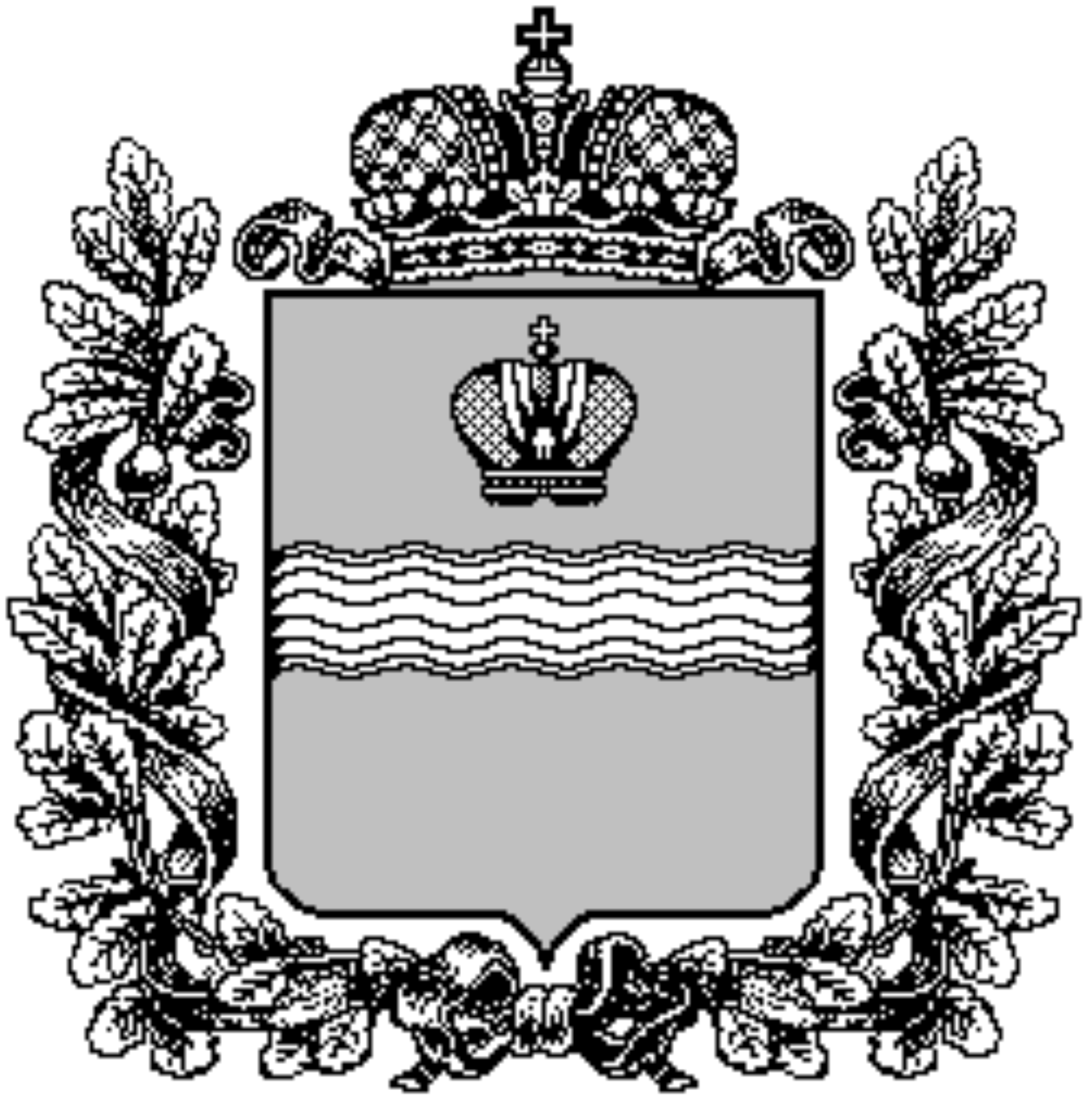 